          Hope   Medora Goes Pink Breast Cancer Awareness Event 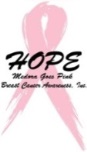 2nd Saturday in October     Oct.14, 2023      14 th Annual Medora Goes PinkSupporting those affected by ALL TYPES of CancerSchedule of Events 7:00 am – 2:00 pm	Health Fair            Medora Christian Church         ~        237 Building                             George St7 am – 10 am	Health Fair – Schneck Medical Center  - Screenings ~  Reduced Lab Rates   237  Building        George St.7 am –  2 pm                                Columbus Regional Hospital – Breast Clinic	      *Angel Sorrells    237  Building        George St.7am  -   2 pm	Blood Pressure & Oxygen Level Screening, ColoCare kits (take home)    HMG Pink    237  Building        George St.                                                                                                          *Kelly Turner  *Kate Lee   *Gracie Sorrells              7 am – 1 pm     “Be My Support” Bra Contest   information on facebook   237 Building    Winners announced/noon     George St.  8 am- 10:30 am  - Breakfast Brickyard Planning Committee     11 am - Lunch – Medora Senior Citizens building   Main St.9 am        5K Run / Walk   Registration: 8:00 am - 8:45 am                               *Michael Powell    *Leslie Chastain                    George St.9 am – 2:30 pm Cruise In/Car Show Registration: 9 am -10:30 am – Awards  / Drawings - Noon                                                    Perry & Riley  St  9 am-3 pm          Carnival Games  - Bounce Houses-Inflated        *Samantha Blair Morran                                                        George St. 9 am-4 pm          Booths Open                           Crafts, Jewelry and more                                                              Main St.9:00 am Volleyball Co-ed Quads  Tournament (Competitive)  *Megan Davis  cancel/rescheduled Nov. 11,2023          Riley St.***2023 IHSAA Class 1a  Girls Volleyball  Sectional   Medora Community School - Gym TBA (time to be Announced)   Riley St.9:00 am    Volleyball- Women Tournament   (Competitive) *Hanna Hinderlider     cancel / rescheduled Sept. 30, 2023     Riley St.9:30 am               HOPE Ambassadors                          Announced             * Stage *                                                 Main  & George St10:00 am             Face Painting                                                                         Free /Donation       *Samantha Bowers     George St.10 am – 1:30 pm Bower’s  Barrel ride                           One time charge $.50 … ride all day         *Brian Bowers                 Perry St                                                                                                                                                                .10:30 am          Baby,    Prince & Princess,    King & Queen    Contest   9:45 am – Registration begins               George St.                                    Ages: 0 month -10 years          Medora Christian Church     10 am -  1 pm    Dirt Bikes, ATV, UTV, Motorcycles, Jeeps  Exhibition * Drawing for Prizes – 12:00 Noon     Perry St.                                                     Registration:   9:00 am – 10:00 am                                *Rebecca  &   John Eisenmenger10 am – 1:30 pm Wagon ride to the Medora Covered Bridge / $1.00 Adult $.50 Children           *Marvin Reynolds              Perry St. 10 am – 1:30 pm Wagon ride to the Medora Brick Kilns / $1.00 Adult $.50 Children                     *Marvin Reynolds               Perry St                                                                                                                                       10 am – 4 pm      Food Booths                                                                                                                    Main St.   11 am            CROSS for a CAUSE Relay   Begins at Bundy Brothers & Sons-Feed Mill         *Susan Poulton               David St.                           The CROSS is relayed to the Stage (George & Main St.) Everyone is invited to be a part of the Relay; Signs – mark the route.                                Join any group that is gathered along the route. (Route will be posted on the Medora Goes Pink  / facebook page)12:30 pm         Community Walk and Balloon Launch –Meet - Medora Christian Church   *Barb Cowles         Riley St/ Perry St.                         Sponsored by: Nippon Steel Pipe America  $.50 a balloon - colors representing ALL types of cancer 		                 Balloons available  – 7 am – 12:30 pm      Riley St.   (side entrance / Medora Christian Church)					Balloon Launch		                                                                  Main Street 3:00 pm	PINK Parade   canceled  for 2023 -  planning to have PINK Parade in 2024 *  237 Building / Medora Christian Church / George St.        Oct.14, 2023*HEALTH FAIR * SILENT AUCTION * WALL of HOPE * DOOR PRIZES *  *Schneck Medical Center  -  Discounted Lab rate   Cash or Check only                                                            237 Building  * 7:00 am – 10:00 am*Comprehensive Metabolic Profile+A1C  fast 10 hrs. / prior / water only)  $45 Discounted rate                                         This test gives 22 results including Cholesterol (LDL and HDL), Electrolytes, Blood Sugar, Liver Health, Kidney Function and                   Triglycerides (blood fats ) and more    *TSH (Thyroid Stimulating Hormone                                        $30      Discounted Lab rate                  237 Building                                   *PSA (Prostate Specific Antigen)   screens for Prostate cancer       $30      Discounted Lab rate                  237 Building *Heel DEXA (Bone Density) Screenings				   				         Free   237  Building                      *Schneck Cancer Center  Information, Breast Exam Cards, Nutrition Information, CT Lung Screening Info 237 Building  7:00 am – 2:00 pm *Blood Pressure / *Oxygen Level   Screening  Kelly Turner, Kate Turner,  Gracie Sorrells   Free  237  Building                                                                  * ColoCare Kits Screening  (Take Home)  Biodegradable          HOPE Medora Goes Pink         Free   7 am –  2 pm     Columbus Regional Hospital – Breast Clinic Information       Angel Sorrells 	           237  Building                                                                                   7:00 am - 1:00 pm    * Silent Auction 	                                  Rhonda Freeman & Mitzie Davers                                    237 Building 7:00 am - 1:30 pm     *DOOR PRIZES  Drawing - 1:30 pm     You do not have to be present to win                   Free           237 Building     8:00 am – 12 noon        * Advanced Audiology & Hearing Care- Bedford, In. Laura Baker                              Free          237 Building 	               7:00 am – 2:00 pm             *Therapeutic Hand Massage         Sherry Barnes                                                    Free /Donation  237 Building                      	                            *Back Massage     	                                                                                Free /Donation  237 Building               9:00 am – 1:00 pm                * Eye Screening                          Medora Community Lions Club                          Free                 237 Building7am - 2pm			    * Historical Info - Medora Covered Bridge , Medora Brick Plant, Weddleville School   7am - 2 pm  		                     * Wall of HOPE        *RIBBON WALL DISPLAY                                                     237 Building                                                               * POST  Ribbons, Pictures (copies please) and Messages                             237 Building                                        * Ribbon- *Categories *Survivors *Journey  *Gone But Not Forgotten  237 Building Entertainment –OUTSIDE   (Sound Tech )    Roger Hurt   & Clarence Brown / Announcers          Stage    George & Main St.      8:30 am –  9:00  am                                   Clarence Brown   9:00 am  -   9:30  am                               Landon Lee &  Joyce Adkins 10:00 am   -10:45 am                            Medora Pentecostal Praise Team   11:00 am  - 12:30 pm                      Mark Vice   12:45 pm  -   1:45  pm             Dark Hollow Duo  -  Daryl Robinson & Kent Todd   2:00 pm  -   3:00  pm      LLM Band – Roger Hurt, Randy Riley, Tony Wesner, Cole Brock,Ted Stucker, 			 Darin Downs, Abby Walker, Rachel Passereni & Greg McPike                  * Enjoy good food, entertainment, shopping and events scheduled throughout the day *           * 100% of the Event Proceeds & 100 % of All Donations is given to those affected by ALL TYPES of cancer  *                   * HOPE Recipients live in … ALL … 50 … states *“Thank You to the Donors, Volunteers & those who Support  HOPE Medora Goes Pink ” We are ALL in this fight together”Medora Cares * Medora Shares    *   Working Together To HELP OthersHOPE Medora Goes Pink Breast Cancer Awareness, Inc. 501 (c) (3) Nonprofit Charitable Organization      PO Box 125   Medora, In. 47260       www.facebook.com/medora goes pink   *Rain or Shine * Bring your chair and umbrella **For more information  -  contact: Debra Wayman  812-966-2754   812-530-0093 cell       debrawayman@gmail.com~   NOT RESPONSIBLE FOR ACCIDENTS    ~